NR. ______/13.04.2024          CĂTRE     INSTITUȚIA PREFECTULUI JUDEȚUL GIURGIU 	Prin prezenta vă înaintăm materialul ședinței ordinare a Consiliului Local al Comunei Roata de Jos, Județul Giurgiu, convocat în data de 25.04.2024, ce cuprinde hotărârile numerele 34, 35, 36 din 25.04.2024, procesul verbal de ședintă, în original și celelalte materiale aferente. Primar						        Secretarul  general al comunei Marin GHIDĂNAC                   		Camelia – Constanța ALEXANDRESCUJUDEȚUL GIURGIU COMUNA ROATA DE JOS OPIS al actelor administrative adoptate de Consiliul Local al Comunei Roata de Jos, Județul Giurgiu, convocat în ședința ordinară în data de 25.04.2024  Primar							Secretarul  general al comunei Ghidănac Marin	                   			Alexandrescu Camelia Constanța  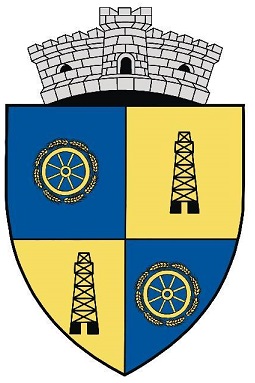 ROMÂNIAJUDEŢUL GIURGIU, COMUNA ROATA DE JOSSat  Roata de Jos, strada Republicii, nr. 65, tel./fax. 0246266115, adresă e-mail cl_roatadejos@yahoo.com, site www.primariaroatadejos.roCIF 5123608PRIMAR Nr. crt. Numărul hotărârii și data adoptării  Numărul hotărârii și data adoptării  ObiectCaracterIndividual /NormativCaracterIndividual /NormativFelul ședințeiNr. consilieri prezenți Nr. voturilor exprimate 1.1.34 din 25 din  aprilie 2024 Privind rectificarea bugetului local al comunei Roata de Jos pe anul 2024Xordinară 11112.2.35 din 25 aprilie 2024privind aprobarea execuţiei bugetului local de venituri şi cheltuieli şi a bugetelor instituţiilor publice subordonate Consiliului Local al Comunei Roata de Jos, Judetul Giurgiu, finanţate integral sau parţial din venituri proprii,                       la TRIM. I 2024Xordinară11113.3.36 din 25 aprilie 2024privind indexarea, stabilirea si aprobarea impozitelor, taxelor și tarifelor localepentru anul 2025  pentru comuna Roata de Jos, Județul GiurgiuXordinară1111